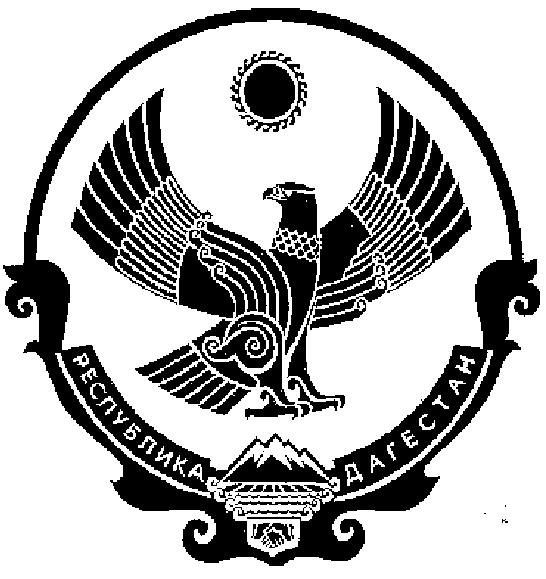 АДМИНИСТРАЦИЯМУНИЦИПАЛЬНОГО ОБРАЗОВАНИЯСЕЛЬСКОГО ПОСЕЛЕНИЯ «СЕЛО НИЖНИЙ ЧИРЮРТ»КИЗИЛЮРТОВСКОГО РАЙОНА РЕСПУБЛИКИ ДАГЕСТАНПОСТАНОВЛЕНИЕ  « 21 »    12   2016г.        	                         № 84               Об усилении контроля за реализацией и использованием продукции пиротехнических изделий.           Во исполнении постановления администрации МР «Кизилюртовский район» № 122 от 02.12.2016г. и в целях усиления контроля за реализацией и использованием некачественной продукции пиротехнических изделий на территории МО СП «село Нижний Чирюрт», администрация МО СП «село Нижний Чирюрт» постановляет:           1.Руководителям коммерческих структур, предприятий, организаций и учреждений, независимо от форм собственности запретить реализацию пиротехнических изделий в помещениях, зданиях и сооружениях любого функционального назначения без сертификата соответствия пожарной безопасности на территории МО СП «село Нижний Чирюрт».           2.Ст. УУП МО МВД России «Кизилюртовский»  Магомедову Ш.Д. усилить контроль за реализацией и использованием пиротехнических изделий на территории МО СП «село Нижний Чирюрт».           3.Булатовой Д.А. довести настоящее постановление до руководителей коммерческих структур, предприятий, организаций и учреждений, находящихся на территории МО СП «село Нижний Чирюрт».           4. Настоящее постановление опубликовать на официальном сайте администрации МО СП «село Нижний Чирюрт» в сети «Интернет».           5. Контроль исполнения постановления оставляю за собой. Глава администрации МО СП «село Нижний Чирюрт»                                                                                З.А.Абдулазизов368121, РФ, Республики Дагестан,  Кизилюртовский район, село Нижний Чирюрт, ул. Вишневского №2